       Ҡ А Р А Р 					                             ПОСТАНОВЛЕНИЕ   29.06. 2021 й.                                         № 17                             29.06.2021 г.О создании комиссии по подготовке и проведению сельскохозяйственной микропереписи 2021 года на территории сельского поселения Мирновский сельсовет муниципального района Благоварский район Республики Башкортостан В соответствии с Федеральным законом от 27 июля 2005 г. № 108-ФЗ «О Всероссийской сельскохозяйственной переписи», во исполнение постановления Правительства Российской Федерации от  29 августа 2020 года № 1315 «Об организации сельскохозяйственной микропереписи 2021 года», постановления Правительства Республики Башкортостан от                               30 декабря 2020 года № 808 «Об организации в Республике Башкортостан сельскохозяйственной микропереписи 2021 года», постановления Администрации муниципального района Благоварский район Республики Башкортостан «Об организации в муниципальном районе Благоварский район Республики Башкортостан сельскохозяйственной микропереписи 2021 года» и в целях своевременного выполнения комплекса работ по подготовке и проведению сельскохозяйственной микропереписи 2021 года на территории сельского поселения Мирновский сельсовет муниципального района Благоварский район Республики Башкортостан ПОСТАНОВЛЯЕТ:                           1. Создать комиссию по подготовке и проведению сельскохозяйственной микропереписи 2021 года на территории сельского поселения Мирновский сельсовет муниципального района Благоварский район Республики Башкортостан (далее - Комиссия). 2. Утвердить: 1) положение о Комиссии согласно приложению № 1 к настоящему постановлению;2) состав Комиссии согласно приложению № 2 к настоящему постановлению.2. Обнародовать настоящее постановление на информационном стенде по адресу: Республика Башкортостан, Благоварский район, с. Мирный, ул. Победы, д.2 и в сети "Интернет" на официальном сайте сельского поселения Мирновский сельсовет муниципального района Благоварский район Республики Башкортостан.3. Контроль по исполнению настоящего постановления оставляю за собой.Глава СП Мирновский сельсовет                                                     Г.Р. НасыроваПриложение № 1к постановлению Администрациисельского поселения Мирновский сельсовет муниципального района Благоварский район Республики Башкортостанот 29.06.2021  г. № 17ПОЛОЖЕНИЕо создании комиссии по подготовке и проведению сельскохозяйственной микропереписи 2021 года на территории сельского поселения Мирновский сельсовет муниципального района Благоварский район Республики Башкортостан  Комиссия по подготовке и проведению сельскохозяйственной микропереписи 2021 года на территории сельского поселения Мирновский сельсовет муниципального района Благоварский район Республики Башкортостан (далее - Комиссия) создается при Администрации сельского поселения Мирновский сельсовет муниципального района Благоварский район (далее – Администрация) для обеспечения согласованных действий республиканских органов исполнительной власти и территориальных органов федеральных органов исполнительной власти, а также органов местного самоуправления по вопросам подготовки и проведения сельскохозяйственной микропереписи  2021 года (далее - сельскохозяйственная перепись) на территории сельского поселения Мирновский сельсовет муниципального района Благоварский район Республики Башкортостан. Комиссия в своей деятельности руководствуется Конституцией Российской Федерации, Федеральным законом от 27 июля 2005 года № 108-ФЗ «О Всероссийской сельскохозяйственной переписи», иными законами и нормативными правовыми актами Российской Федерации и Республики Башкортостан, постановлениями и распоряжениями главы Администрации муниципального района Благоварский район Республики Башкортостан, постановлениями и распоряжениями главы Администрации сельского поселения Мирновский сельсовет муниципального района Благоварский район Республики Башкортостан а также настоящим Положением.2. Задачи Комиссии2.1. Основными задачами Комиссии являются:оперативное решение вопросов и оказание помощи подразделению Башкортостанстата в с.Языково в муниципальном районе Благоварский район Республики Башкортостан в своевременной и качественной подготовке и  организованном проведении сельскохозяйственной переписи на территории сельского поселения Мирновский сельсовет муниципального района Благоварский район Республики Башкортостан;координация и обеспечение согласованных действий республиканских органов исполнительной власти и территориальных органов федеральных органов и органов исполнительной власти, а так же  органов местного самоуправления, средств массовой информации по подготовке и проведению сельскохозяйственной переписи на территории сельского поселения Мирновский сельсовет муниципального района Благоварский район Республики Башкортостан;внесение в Администрацию на рассмотрение предложений по вопросам, связанным с подготовкой и проведением сельскохозяйственной переписи.3. Функции Комиссии3.1. Для решения поставленных перед ней задач Комиссия выполняет следующие функции:осуществление мониторинга подготовки и проведения мероприятий по сельскохозяйственной переписи;рассмотрение вопросов взаимодействия федеральных органов исполнительной власти, республиканских органов исполнительной власти и территориальных органов федеральных органов исполнительной власти, а так же  органов местного самоуправления, материального информационного обеспечения мероприятий по подготовке и проведению сельскохозяйственной переписи.4. Права Комиссии4.1. Комиссия имеет право:заслушивать представителей республиканских органов исполнительной власти и территориальных органов федеральных органов исполнительной власти, а также органов местного самоуправления о подготовке и проведении сельскохозяйственной переписи;привлекать в установленном порядке к работе Комиссии представителей заинтересованных территориальных органов федеральных органов исполнительной власти, научных организаций и общественных объединений, специалистов;запрашивать и получать в установленном порядке информацию по вопросам, относящимся к компетенции Комиссии.5. Состав Комиссии5.1. Состав Комиссии утверждается главой Администрации.5.2. В состав Комиссии входят председатель Комиссии, заместитель председателя, ответственный секретарь и члены Комиссии.5.3. Председатель Комиссии руководит ее деятельностью, определяет порядок рассмотрения вопросов, вносит предложения об уточнении и обновлении состава Комиссии, утверждает план работы и очередного заседания Комиссии, ведет ее заседания.5.4. В состав Комиссии включаются представители республиканских органов исполнительной власти, по согласованию территориальных органов федеральных органов исполнительной власти, органов местного самоуправления сельского поселения Мирновский сельсовет муниципального района, средств массовой информации, общественных и научных организаций.6. Организация работы Комиссии6.1. Заседания Комиссии проводятся по мере необходимости.6.2. Заседание Комиссии считается правомочным, если в ней принимают участие более половины ее членов. Член комиссии в случае невозможности его участия в заседании Комиссии вправе направить в письменной форме свои предложения и замечания по существу рассматриваемых вопросов.Члены Комиссии и приглашенные участники могут выступать с докладами, участвовать в прениях, вносить предложения, давать справки по существу обсуждаемых вопросов.Члены Комиссии и приглашенные участники, задействованные в подготовке рассматриваемых вопросов, направляют материалы ответственному секретарю не позднее чем за 5 рабочих дней до заседания Комиссии.6.3. Заседания Комиссии ведет ее председатель, а в случае его отсутствия заместитель председателя Комиссии.6.4. Решения Комиссии принимаются простым большинством голосов присутствующих на заседании Комиссии путем открытого голосования. Предусматривается возможность голосования с использованием видеоконференции и согласования проектов протоколов заседаний Комиссии дистанционно. В случае равенства голосов решающим является голос председателя Комиссии.Решения Комиссии в течение 7 рабочих дней после проведения заседания оформляются протоколом, который подписывается председателем Комиссии и ответственным секретарем. Копии протоколов Комиссии рассылаются членам Комиссии, а также при необходимости в республиканские органы исполнительной власти, участвующие в подготовке и проведении сельскохозяйственной микропереписи 2021 года.6.5. Решения Комиссии, принятые в пределах ее компетенции, являются рекомендательными для республиканских органов исполнительной власти, территориальных органов федеральных органов исполнительной сласти, органов местного самоуправления и других органов, представленных в Комиссии.                                                                                                                                                           Приложение № 2к постановлению Администрациисельского поселения Мирновский ельсовет муниципального района Благоварский район Республики Башкортостанот 29.06.2021  г. № 17СОСТАВкомиссии по подготовке и проведению сельскохозяйственной микропереписи 2021 года на территории сельского поселения Мирновский сельсовет муниципального района Благоварский район Республики БашкортостанБАШҠОРТОСТАН РЕСПУБЛИКАhЫБЛАГОВАР  РАЙОНЫ МУНИЦИПАЛЬ РАЙОНЫНЫ МИРНЫЙ АУЫЛ СОВЕТЫ АУЫЛ БИЛӘМӘҺЕ ХАКИМИӘТЕ 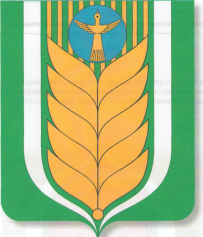      АДМИНИСТРАЦИЯ СЕЛЬСКОГО         ПОСЕЛЕНИЯ МИРНОВСКИЙ    СЕЛЬСОВЕТ МУНИЦИПАЛЬНОГО    РАЙОНА БЛАГОВАРСКИЙ РАЙОН      РЕСПУБЛИКИ БАШКОРТОСТАН                      Еңеү  урамы, 2,  Мирный  ауылы, 452738 Победы ул, 2  с. Мирный, 452738Насырова Г.Р.-Глава сельского поселения Мирновский сельсовет муниципального района Благоварский район Республики Башкортостан, председатель Комиссии;Касимова Е.Ф.-депутат Совета сельского поселения Мирновский сельсовет муниципального района Благоварский район Республики Башкортостан, заместитель председателя Комиссии Фаизова Н.П.-управляющий делами сельского поселения Мирновский сельсовет, секретарь Комиссии; Утяшева И.Н.-специалист 2 категории сельского поселения Мирновский сельсовет, член комиссии;Васильев А.Д.-участковый уполномоченный полиции отдела Министерства внутренних дел России по Благоварскому району, член комиссии (по согласованию).